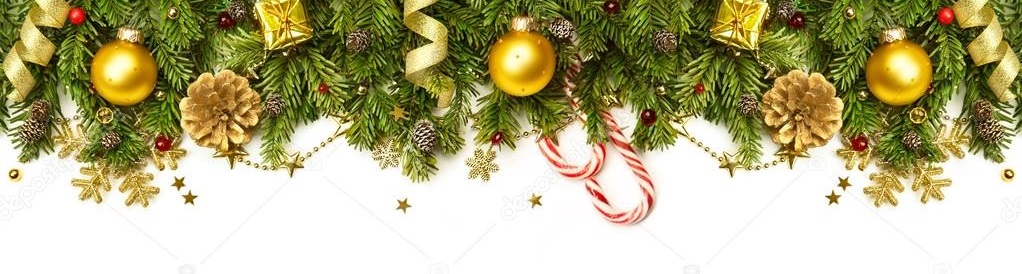 I часть. Тестирование.С какого года в России впервые стали отмечать Новый год с 1 января?Варианты ответов:А) с 1893 годаБ) с 1700 годаВ) с 1917 года2. Когда впервые в России публично поставили ёлку в праздник Нового года?Варианты ответов:А) 24 декабря в сочельник 1825 годаБ) с 1935 годаВ) с 1700 года3. Где находится Родина Деда Мороза?Варианты ответов:А) ЯкутияБ) Великий УстюгВ) Тула4. Где находится Родина Снегурочки?Варианты ответов:А) КостромаБ) КрасноярскВ) Тюмень5. В какой стране роль Деда Мороза выполняет женщина?Варианты ответов:А) В ИспанииБ) В ШвецииВ) В Италии6. Как зовут Белорусского Деда Мороза?Варианты ответов:А) ГузяБ) КузяВ) Зюзя7. Сколько праздничных ударов колокола в новогоднюю ночь слышат японцы?Варианты ответов:А) 12Б) 108В) 718. Что принято делать в Испании в полночь новогодней ночи?Варианты ответов:А) Писать желания на бумаге и сжигать ихБ) Выкрикивать слова "Hooray!"В) Съедать 12 виноградин9. Как зовут Деда Мороза Якутии?Варианты ответов:А) Чысхаан Б) Соок-ТаадакВ) Баба-Ноэл10. В какой стране принято избавляться от старых вещей?Варианты ответов:А) В БолгарииБ) В ИспанииВ) В Италии11. Какое событие в древнем Египте символизировало начало нового года?Варианты ответов:А) День рождения фараонаБ) Разлив Нила (река)В) Солнечное затмение12. Какой мультфильм посвящен Новому году?Варианты ответов:А) Зима в ПростоквашиноБ) Вера и АнфисаВ) Дюймовочка13. Как называется новый год в Шотландии?Варианты ответов:А) ХогманайБ) ТетВ) Навруз Байрам15. Новый 2022 год - год какого животного?Варианты ответов:А) Год тиграБ) Год ЛошадиВ) Год свиньи (кабана)16. В каком костюме приходит Дед Мороз под Новый год в Монголии?Варианты ответов:А) Охотник Б) Скотовод В) Олень 17. В какой стране выбрасывают старую мебель в канун Нового года?Варианты ответов:А) Франция Б) Германия В) Италия 18. В какой стране под Новый год для пожелания счастья обливают друг друга водой?Варианты ответов:А) Новая Зеландия Б) Китай В) Таиланд 19. Кто встречает Новый год в темноте?Варианты ответов:А) Китайцы Б) Индийцы В) Вьетнамцы 20. Какое блюдо обязательно должно быть на новогоднем столе в Израиле?Варианты ответов:А) Индейка Б) Селедка под шубой В) Яблоко в меду 21. Китайцы считают, что первый день наступившего года окутан злыми духами, которых необходимо отпугнуть. Чем китайцы их отпугивают?
Варианты ответов:А) РисомБ) чаемВ) петардами Г) волшебными словамиII часть. Ответь на вопросы.Почему месяц январь так называется? 2. Почему древние славяне называли месяц январь «сечень»? 3. Какой месяц по предложению Марка Антония увековечил память о Юлии Цезаре?4. Кто автор пьесы «Двенадцать месяцев»? 5. Кто был изобретателем и пользователем календаря, который сам автор описывает следующим образом: «Календарь я устроил так: обтесал топором большое дерево и вбил его в песок на берегу... С тех пор я каждый день делал на своем столбе зарубку в виде короткой черточки. Через шесть черточек я делал одну длиннее — это означало воскресенье; зарубки же, обозначающие первое число месяца, я делал еще длиннее. Таким образом я вел мой календарь, отмечая дни, недели, месяцы и годы»? 6. Справедливо ли предположение, что слово «неделя» восходит к глаголу «не делать»? 7. Как наряжали елку во времена детства А.С. Пушкина? 8. Сколько лет живет ель, если избежит участи стать новогодним деревом?9. Согласны ли вы, что наш Дед Мороз является самым молодым фольклорным персонажем по сравнению со Змеем Горынычем, Бабой Ягой, Лешим? 10. В допетровской Руси традиционным новогодним угощением праздничного застолья были яблоки. Почему? 11. Какой из древних народов праздновал Новый год 1 января? 12. Почему 31 декабря во времена Петра I в народе называли «щедрый вечер» и Васильев вечер?13. Где впервые украсили ель? Когда отмечался Новый год до реформы Петра Первого? Когда первый день Нового года стал всенародным выходным в России? Назовите автора стихов к песне про елочку, которая родилась в лесу. Кто в Российской Федерации первым встречает Новый год?  Жители какой страны во время наступления Нового года, веря в то, что смех обязательно принесет в наступающем году удачу, начинают смеяться? Старинный ритуальный танец у елки. Когда впервые появились главные новогодние герои – Дед Мороз со Снегурочкой? Каковы похожие черты в характерах встречи Нового года на территориях Испании и Кубы?22. Издавна ёлку украшали. Украшения что-либо означали, например, шишки - плоды, звёздочки и снежинки – небо. А что символизируют свечи или гирлянды?